KLASA: 112-03/18-01/18URBROJ: 2170/1-06-02/2-18-3Rijeka, 17. rujna 2018.Pročelnica Upravnog odjela za prostorno uređenje, graditeljstvo i zaštitu okoliša Primorsko-goranske županije, temeljem članka 19. i 29. Zakona o službenicima i namještenicima u lokalnoj i područnoj (regionalnoj) samoupravi („Narodne novine“ broj 86/08, 61/11 i 4/18), objavljuje slijedećeUPUTE I OBAVIJESTI KANDIDATIMA / KANDIDATKINJAMAkoji podnose prijavu na OGLAS ZA PRIJAM U SLUŽBU UUPRAVNI ODJEL ZA PROSTORNO UREĐENJE, GRADITELJSTVO I ZAŠTITU OKOLIŠA PRIMORSKO-GORANSKE ŽUPANIJEna radno mjesto:SAVJETNIK / SAVJETNICA  ZA  PROCJENU  VRIJEDNOSTI  NEKRETNINA II, 1 izvršitelj / izvršiteljica na određeno vrijeme radi zamjene duže vrijeme odsutne službeniceOPIS POSLOVA radnog mjesta „Savjetnik / Savjetnica za procjenu vrijednosti nekretnina II“: Proučava i stručno obrađuje složena pitanja i probleme koji zahtijevaju samostalnost u radu, a odnose se na područje  procjene vrijednosti nekretnina;Prati propise i odgovara za njihovu pravilnu primjenu, kao i primjenu postupaka i metoda rada;Prati stručnu literaturu te pohađa edukacije koje se odnose na navedeno područje;Priprema i izrađuje pregled te ažurira plan približnih vrijednosti u eNekretninama;Izrađuje Izvješće o tržištu nekretnina za područje PGŽ;Surađuje s nadležnim ministarstvima, državnim uredima i drugim subjektima s ciljem razmjene informacija i dokumentacije iz područja procjene vrijednosti nekretnina;Prikuplja i obrađuje podatke potrebne za izradu prijedloga indeksnih nizova, koeficijenata za preračunavanje, stopa kapitalizacije nekretnina i usporednih podataka;Priprema i unosi podatke te vodi zbirku kupoprodajnih cijena u eNekretninama;Priprema izvatke iz zbirke kupoprodajnih cijena iz eNekretnina i iz plana približnih vrijednosti iz eNekretnina;Sudjeluje u evaluaciji podataka te izvođenju i ažuriranju drugih podataka nužnih za procjenu vrijednosti nekretnina;Prikuplja, obrađuje i tumači katastarsku i zemljišnoknjižnu dokumentaciju radi pripreme plana približnih vrijednosti;Utvrđuje i identificira nekretnine u prostoru;Provodi identifikaciju katastarskog i zemljišnoknjižnog stanja;Provodi očevid radi pobliže identifikacije nekretnine;Izrađuje materijale za procjeniteljsko povjerenstvo;Obavlja složene stručne i administrativno-tehničke poslove za potrebe procjeniteljskog povjerenstva;dostavlja podatke za potrebe visokog procjeniteljskog povjerenstva;Izrađuje izvještaje o radu i druge propisane izvještaje; Predlaže mjere za poboljšanje postupaka i metoda rada;Obavlja i ostale poslove koje mu povjeri voditelj Odsjeka.I. PODACI O PLAĆI:Plaća je utvrđena Odlukom o koeficijentima za obračun plaća službenika i namještenika u upravnim tijelima Primorsko-goranske županije („Službene novine Primorsko-goranske županije“ broj 36/10, 12/11 i 36/14).Osnovnu plaću službenika raspoređenog na radno mjesto savjetnik II čini umnožak koeficijenta složenosti poslova radnog mjesta koji iznosi 2,45 i osnovice za obračun plaće, uvećan za 0,5% za svaku navršenu godinu radnog staža.Osnovica za obračun plaće službenika i namještenika u upravnim odjelima  službama Primorsko-goranske županije utvrđena je Odlukom Župana i iznosi 4.840,00 kuna bruto.II. NAČIN OBAVLJANJA PRETHODNE PROVJERE ZNANJA I SPOSOBNOSTI KANDIDATA / KANDIDATKINJA:Maksimalan broj bodova koje kandidati / kandidatkinje mogu ostvariti na prethodnoj provjeri znanja i sposobnosti iznosi 20 bodova (10 bodova iz pisanog testiranja i 10 bodova temeljem provedenog intervjua).Prethodnoj provjeri znanja i sposobnosti mogu pristupiti samo kandidati / kandidatkinje koji ispunjavaju formalne uvjete natječaja i koji dobiju poseban pisani poziv na adresu navedenu u prijavi.Pisano testiranje kandidata / kandidatkinja sastoji se od općeg i posebnog dijela, sa ukupno 20 pitanja.Opći dio testiranja sastoji se od provjere poznavanja osnova ustavnog ustrojstva Republike Hrvatske, sustava lokalne i područne (regionalne) samouprave, službeničkih odnosa u lokalnoj i područnoj (regionalnoj) samoupravi, upravnog postupka i upravnih sporova, uredskog poslovanja i sustava Europske unije.Posebni dio testiranja sastoji se od provjere poznavanja zakona i drugih propisa vezanih uz djelokrug rada Upravnog odjela za prostorno uređenje, graditeljstvo i zaštitu okoliša Primorsko-goranske županije i opisa poslova radnog mjesta za čiju popunu je raspisan Oglas. Intervju se provodi samo s kandidatima / kandidatkinjama koji ostvare najmanje ili više od 50% bodova na provedenom pisanom testiranju.Vrijeme održavanja prethodne provjere znanja i sposobnosti objaviti će se najmanje 5 dana prije održavanja provjere na web stranici Primorsko-goranske županije www.pgz.hr i na oglasnoj ploči Upravnog odjela za prostorno uređenje, graditeljstvo i zaštitu okoliša Primorsko goranske županije na adresi Rijeka, Riva 10.	Pravni i drugi izvori za pripremanje kandidata za testiranje jesu:	Opći dio:Ustav Republike Hrvatske (''Narodne novine'' broj 56/90, 135/97, 8/98 – pročišćeni tekst, 113/00, 124/00 – pročišćeni tekst, 28/01, 41/01 – pročišćeni tekst, 55/01 – ispr., 76/10, 85/10 – pročišćeni tekst i 5/14)Zakon o lokalnoj i područnoj (regionalnoj) samoupravi (''Narodne novine'' broj 33/01, 60/01 – vjerodostojno tumačenje, 129/05, 109/07, 125/08, 36/09, 150/11, 144/12,  19/13 – pročišćeni tekst i 137/15 – ispravak i 123/17) Zakon o službenicima i namještenicima  u lokalnoj i područnoj (regionalnoj) samoupravi (''Narodne novine'' broj 86/08, 61/11 i 4/18)Zakon o općem upravnom postupku (''Narodne novine'' broj 47/09)Zakon o upravnim sporovima (''Narodne novine'' broj 20/10, 143/12, 152/14, 94/16 i 29/17)Uredba o uredskom poslovanju (''Narodne novine'' broj 7/09)Sustav Europske unije (Službena internetska stranica Europske unije - europa.eu  http://europa.eu/index_hr.htm - institucije i tijela EU).Posebni dio:- Zakon o procjeni vrijednosti nekretnina („Narodne novine“ broj 78/15)- Pravilnik o metodama procjene vrijednosti nekretnina  („Narodne novine“ broj 105/15)- Pravilnik o informacijskom sustavu tržišta nekretnina („Narodne novine“ broj 114/15 i 122/15)- Zakon o vlasništvu i drugim stvarnim pravima („Narodne novine“ broj 91/96, 68/98, 137/99, 22/00, 73/00, 114/01, 79/06, 141/06, 146/08, 38/09, 153/09, 90/10, 143/12 i 152/14)- Zakon o zemljišnim knjigama („Narodne novine“ broj 91/96, 68/98, 137/99, 114/01, 100/04, 107/07, 152/08, 126/10, 55/13, 60/13 i 108/17)                                                                              P r o č e l n i c a                                                v.r. doc.dr.sc. Koraljka Vahtar-Jurković, dipl.ing.građ.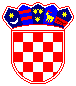         REPUBLIKA HRVATSKA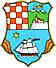   PRIMORSKO-GORANSKA ŽUPANIJA                                  Upravni odjel za prostorno uređenje,      graditeljstvo i zaštitu okoliša